Приложение 5к постановлениюадминистрации города от ____________ № _________«Приложение 16к постановлениюадминистрации города от 30.08.2013 № 434 СХЕМА размещения рекламных конструкцийпо улице Алексеева в Советском районе города Красноярска                                                                                                                                                                                                                                                 Масштаб 1:10000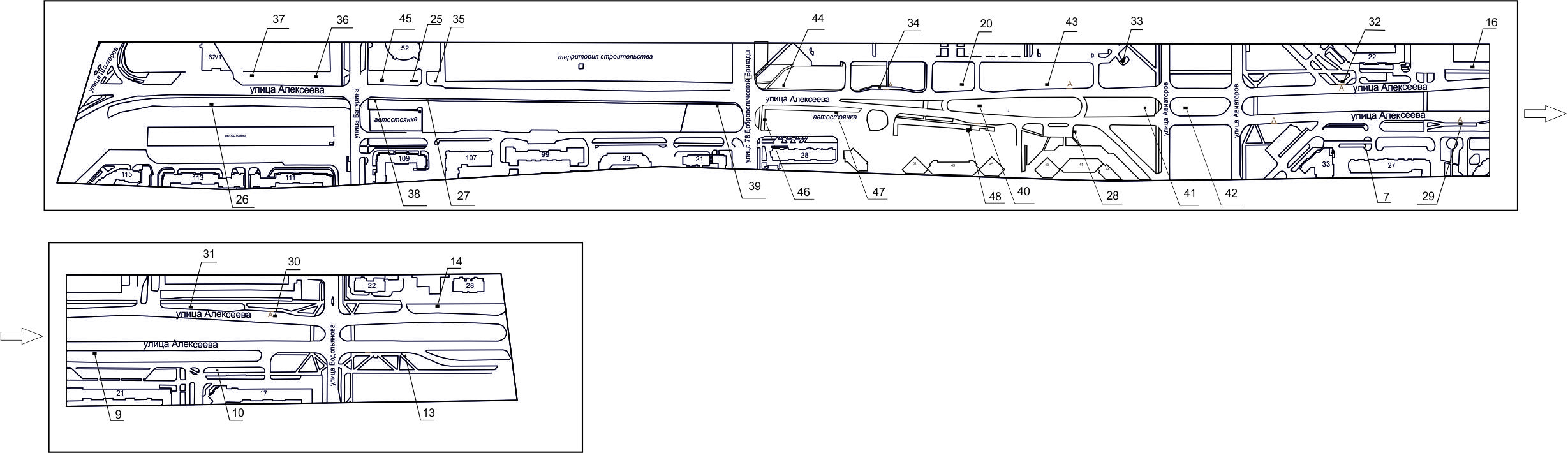 